#Couch2DuathlonWTC Tramore Duathlon Training PlanBeginner Plan Week 3Week starting Monday the 15th of Jan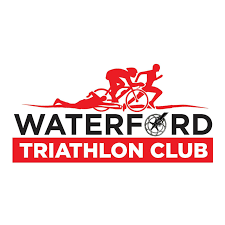 Plans created by Emmet Kelly WTCMondayRestTuesdayBike for 45 mins WednesdayRun for 3 minutes’ walk for 2 minutes repeat for 45 minsThursdayRun for 5 minutes Bike for 35 minutes, Run for 5 minutesFridayRestSaturdayBike for 60mins followed by 15 minute runSundayWalk for 45 mins – run a little if you’re feeling good